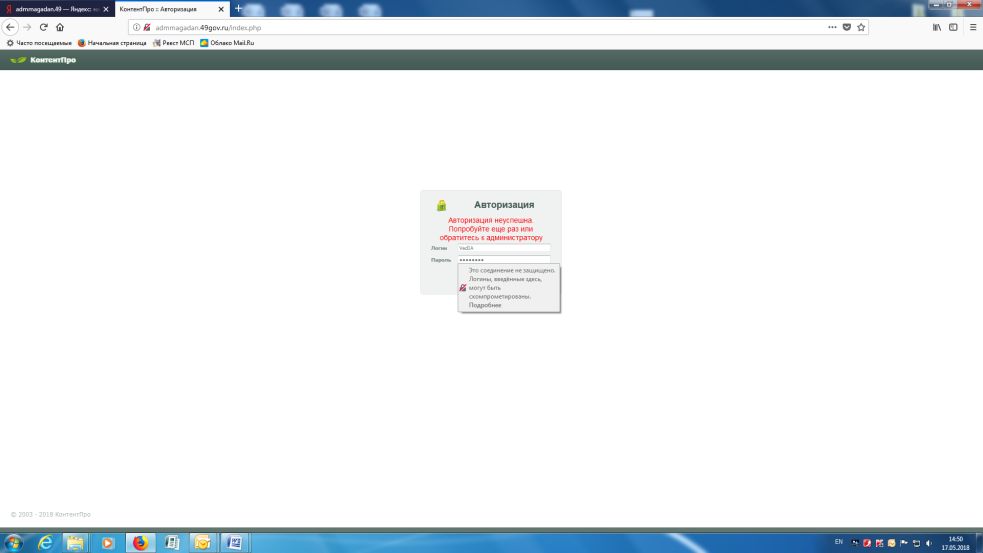 Ведь Ирина Александровнаконсультант отдела инвестиций,внешнеэкономической деятельности и предпринимательствакомитета экономического развития мэрии города Магаданател. (4132) 624-986Email: biznes@magadangorod.ru